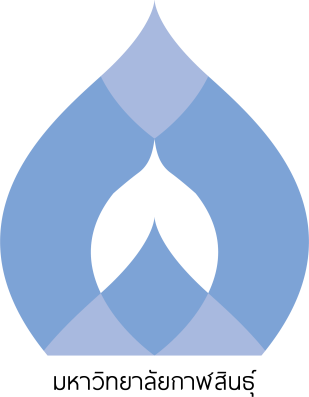 แผนพัฒนาคุณภาพ (Improvement Plan) ประจำปีการศึกษา 2563หลักสูตร...................................................คณะเทคโนโลยีการเกษตร มหาวิทยาลัยกาฬสินธุ์จากผลประเมินคุณภาพการศึกษาภายใน วงรอบปีการศึกษา 2562เมื่อวันที่ ....... เดือน........................ พ.ศ...................คำนำหลักสูตรวิทยาศาสตรบัณฑิต สาขาวิชา............................ คณะเทคโนโลยีการเกษตร ดำเนินการจัดทำรายงานการประเมินตนเอง (Self Assessment Report : SAR) ประจำปีการศึกษา 2562 และได้รับการตรวจการประเมินคุณภาพการศึกษาภายใน เมื่อวันที่ ..... เดือน มิถุนายน พ.ศ. 2562 คณะกรรมการผู้ตรวจประเมินคุณภาพการศึกษาภายในได้เสนอข้อคิดเห็นและให้คำแนะในการกำกับติดตามการดำเนินงานของหลักสูตรให้เป็นไปตามระบบและกลไกการประกันคุณภาพการศึกษาภายใน ระดับหลักสูตร ตามเกณฑ์มาตรฐานหลักสูตร พ.ศ. .......... หลักสูตรวิทยาศาสตรบัณฑิต สาขาวิชา............................ คณะเทคโนโลยีการเกษตร ได้ตระหนักถึงการพัฒนาคุณภาพคุณภาพการศึกษาอย่างต่อเนื่อง จึงได้จัดทำแผนพัฒนาคุณภาพ (Improvement Plan) ประจำปีการศึกษา 2563 ฉบับนี้ขึ้นตามข้อเสนอแนะของคณะกรรมการประเมินคุณภาพการศึกษาภายในประจำปีการศึกษา 2562 ประกอบด้วย ข้อมูลทั่วไป ผลการประเมินคุณภาพการศึกษาภายใน วงรอบปีการศึกษา 2562 บทสรุปจากคณะกรรมการตรวจประเมิน จุดเด่นและแนวทางเสริมจุดเด่น จุดที่ควรพัฒนาและข้อเสนอแนะรายองค์ประกอบ และแผนพัฒนาคุณภาพ (Improvement Plan) ประจำปีการศึกษา 2563จากผลประเมินคุณภาพการศึกษาภายใน วงรอบปีการศึกษา 2562 เพื่อใช้ประกอบการติดตามตรวจสอบผลการพัฒนาอย่างต่อเนื่องต่อไปสารบัญส่วนที่ 1ข้อมูลทั่วไปประวัติความเป็นมาโดยย่อ………………………………………………………………………………………………………………………………………………………………………………………………………….…………………………………………………………………………………………………………………………………………………………………………………………………………………………………………………………………………………………………………………………………………………………………………………………………………………………………………………………………………………………………………………………………………………………………………………………………………………………………………………………………………………………………………………………………………………………………………………ปรัชญา วิสัยทัศน์ พันธกิจ และเป้าประสงค์……………………………………………………………………………………………………………………………………………………………………………………………………….……………………………………………………………………………………………………………………………………………………………………………………………………………………………………………………………………………………………………………………………………………………………………………………………………………………………………………………………………………………………………………………………………………………………………………………………………………………………………………………………………………………………………………………………………………………………………………………อัตลักษณ์ และเอกลักษณ์ ……………………………………………………………………………………………………………………………………………………………………………………………………………….……………………………………………………………………………………………………………………………………………………………………………………………………………………………………………………………………………………………………………………………………………………………………………………………………………………………………………………………………………………………………………………………………………………………………………………………………………………………………………………………………………………………………………………………………………………………………………ตาราง ป.2 ผลการประเมินตามองค์ประกอบคุณภาพ (จากระบบ CHE QA Online)ผลการประเมินคุณภาพการศึกษาภายใน วงรอบปีการศึกษา 2562หลักสูตร.............................................วัน  เดือน  ปี  และสถานที่ในการตรวจประเมินวันที่ ...... มิถุนายน พ.ศ. 2563 คณะเทคโนโลยีการเกษตร มหาวิทยาลัยกาฬสินธุ์วงรอบการประเมิน	ปีการศึกษา 2562 (ผลการดำเนินงาน 1 มิถุนายน 2562 ถึง 31 พฤษภาคม 2563)รายชื่อคณะกรรมการประเมินคุณภาพภายในบทสรุปจากคณะกรรมการตรวจประเมิน……………………………………………………………………………………………………………………………………………………………………………………………………………….……………………………………………………………………………………………………………………………………………………………………………………………………………………………………………………………………………………………………………………………………………………………………………………………………………………………………………………………………………………………………………………………………………………………………………………………………………………………………………………………………………………………………………………………………………………………………………………………………………………………………………………………………………………………………………………………………………………………………………………………………………………………………………………………………………………………………………………………………………………………………………………………………………………………………………………………………………………………………………………………………………………………………………………………………………………………………………………………………………………………………………………………………………………………………………………………………………………………………………………………………………………………………………………………………………………………………………………………………………………………………………………………………………………………………………………………………………………………………………………………………………………………………………………………………………………………………………………………………………………………………………………………………………………………………………………………………………………………………………………………………………………………………………………………………………………………………………………………………………………………………………………………………………………………………………………………………………………………………………………………………………………………………………………………………………………………………………………………………………………………………………………………………………………………………………………………………………………………………………………………………………………………………………………………………………………………………………………………………………………จุดเด่นและแนวทางเสริมจุดเด่น / จุดที่ควรพัฒนาและข้อเสนอแนะรายองค์ประกอบ (ครบทุกองค์ประกอบ)องค์ประกอบที่ ………………………องค์ประกอบที่ …………………………ส่วนที่ 2แผนพัฒนาคุณภาพ (Improvement Plan) ประจำปีการศึกษา 2563 จากผลประเมินคุณภาพการศึกษาภายใน วงรอบปีการศึกษา 2562ภาคผนวกคำสั่งแต่งตั้งคณะกรรมการจัดทำแผนพัฒนาคุณภาพการศึกษา (Improvement Plan)ประจำปีการศึกษา 2563 หน้าคำนำกส่วนที่ 1  ข้อมูลทั่วไป1ส่วนที่ 2  แผนพัฒนาคุณภาพ (Improvement Plan) ประจำปีการศึกษา 2561 จากผล             ประเมินคุณภาพการศึกษาภายใน วงรอบปีการศึกษา 256012ภาคผนวก 15องค์ประกอบคุณภาพคะแนนการประเมินเฉลี่ยคะแนนการประเมินเฉลี่ยคะแนนการประเมินเฉลี่ยคะแนนการประเมินเฉลี่ยผลการประเมินองค์ประกอบคุณภาพปัจจัยนำเข้า(Input)กระบวนการ(Process)ผลลัพธ์(Output)รวมเฉลี่ยรวมทุกตัวบ่งชี้ของทุกองค์ประกอบผลการประเมินลำดับรายชื่อคณะกรรมการตำแหน่งคุณวุฒิสังกัด1ประธาน2กรรมการ3กรรมการ จุดเด่นแนวทางเสริมจุดเด่นจุดที่ควรพัฒนาข้อเสนอแนะเพื่อการปรับปรุงจุดเด่นแนวทางเสริมจุดเด่นจุดที่ควรพัฒนาข้อเสนอแนะเพื่อการปรับปรุงองค์ประกอบข้อเสนอแนะในภาพรวม/จุดอ่อนและการพัฒนาปรับปรุง/ข้อสังเกตรายตัวบ่งชี้/ของคณะกรรมการประเมินฯกิจกรรมโครงการเพื่อการดำเนินการพัฒนา/แก้ไข/ปรับปรุงระยะเวลางบประมาณผู้รับผิดชอบผู้ตรวจสอบองค์ประกอบที่ ..........................